School of Physics and Astronomy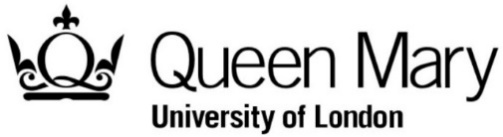 PEASE COMPLETE THIS FORM CLEARLY IN BLOCK CAPITALS.(Module codes end in U if you are UG or P if you are PG i.e. SPA7001U or SPA7001P)Student Signature: _________________________                              Date: _______________THE CLOSING DATE FOR RECEIPT OF THIS FORM FOR SEMESTER A MODULES IS FRIDAY 8th OCTOBER 2021THE CLOSING DATE FOR RECEIPT OF THIS FORM FOR SEMESTER B MODULES IS FRIDAY 29th JANUARY 2022________________________________________________________________QMUL AUTHORISATION:QMUL Intercollegiate Coordinator Signature: ___________________________Date received: _______________       Date sent to Registry: _______________   Home Institution:Department/School:Level of study (please circle):UG/PGForename:Surname:Gender:Date of Birth:Telephone:College Email:Fee Status (please circle):Home/EU/Overseas (if overseas, which visa?):Courses to be registered for at QMUL: Courses to be registered for at QMUL: Courses to be registered for at QMUL: Courses to be registered for at QMUL: QMUL 
Module CodeModule TitleModule 
ValueSemester 
(A or B)SPA15SPA15SPA15SPA15Home AdvisorSignatureSignatureContact DetailsTelephone:Email: